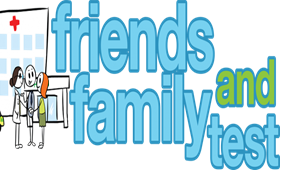 HAVE YOUR SAY TO IMPROVE YOUR CARE!COMPLETE OUR SHORT QUESTIONNAIRE ON HOW LIKELY YOU ARE TO RECOMMEND OUR SURGERY TO FAMILY AND FRIENDS.  We have been collecting your replies and below are our results for February 2023Recent comments: Very GoodGoodNeither Good/nor poorPoorVery PoorDon’t Know4000All staff very helpful, doctors excellent										Lovely staff great GP’s.																			New Patient, excellent service so far												Excellent team, the receptionists are helpful and considerate.												They are all just brilliant.																		All staff very helpful, doctors excellent										Lovely staff great GP’s.																			New Patient, excellent service so far												Excellent team, the receptionists are helpful and considerate.												They are all just brilliant.																		All staff very helpful, doctors excellent										Lovely staff great GP’s.																			New Patient, excellent service so far												Excellent team, the receptionists are helpful and considerate.												They are all just brilliant.																		All staff very helpful, doctors excellent										Lovely staff great GP’s.																			New Patient, excellent service so far												Excellent team, the receptionists are helpful and considerate.												They are all just brilliant.																		All staff very helpful, doctors excellent										Lovely staff great GP’s.																			New Patient, excellent service so far												Excellent team, the receptionists are helpful and considerate.												They are all just brilliant.																		All staff very helpful, doctors excellent										Lovely staff great GP’s.																			New Patient, excellent service so far												Excellent team, the receptionists are helpful and considerate.												They are all just brilliant.																		All staff very helpful, doctors excellent										Lovely staff great GP’s.																			New Patient, excellent service so far												Excellent team, the receptionists are helpful and considerate.												They are all just brilliant.																		All staff very helpful, doctors excellent										Lovely staff great GP’s.																			New Patient, excellent service so far												Excellent team, the receptionists are helpful and considerate.												They are all just brilliant.																		